Bevraging deelnemerJe kan in deze vragenlijst de groene tekst aanpassen.Beste deelnemer,Je engageerde je om deel te nemen aan het project ‘De Kwispelstappers’.
In dit project werden wandelingen met begeleider en hond(en) gecombineerd met het gebruik van een stappenteller en een beweegkalender.

We willen je graag enkele vragen stellen, zodat we het project verder kunnen verbeteren. Jouw antwoorden zijn volledig anoniem. Er zijn geen juiste of foute antwoorden. Alle feedback is welkom. Het invullen van deze vragenlijst zal ongeveer 10 minuten in beslag nemen.
Alvast bedankt voor je medewerkingOm welke redenen heb je deelgenomen aan dit project?………………………………………………………………………………………………………………………………………………………………………………………………………………………………………………………Op welke manieren ben je op de hoogte gebracht van dit project? (meerdere antwoorden mogelijk)Het zien van de flyer op openbare plaatsen (cafetaria, …)Flyer die verstuurd werd per post Mond-tot-mond reclameHet lezen van informatie over het project in …………………………………………..Het lezen van informatie over het project in …………………………………………..Andere: …………………………………………………………………………………………………………………………………………………………………………………………………………De wandelingen zijn steeds gestart en afgesloten in een lokaal dienstencentrum, woonzorgcentrum, wijkgezondheidscentrum. Had je al eerder deelgenomen aan activiteiten van lokaal dienstencentrum?JANEEWANDELINGENHoe vond je het contact dat je had met de begeleider van de wandeling?………………………………………………………………………………………………………………………………………………………………………………………………………………………………………………………………………………………………………………………………………………………………………………………………………………………………………………………………………………………………………………………………………………………………………………………………………………………………………………………………………………Tijdens of na de wandelingen werden er tips besproken om meer te bewegen of meer te stappen.  Heb je de tips toegepast?JANEE, omdat: ……………………………………………………………………………………Hoe vond je het contact dat je had met de hond(en)?………………………………………………………………………………………………………………………………………………………………………………………………………………………………………………………………………………………………………………………………………………………………………………………………………………………………………………………………………………………………………………………………………………………………………………………………………………………………………………………………………………Ik vond de wandeling:Te langPrecies goed van duur en afstandTe kort
Het aantal rustmomenten tijdens de wandelingen was:Te veelPrecies goedTe weinigBen je geïnteresseerd om dit soort geleide wandelingen met hond vaker te doen?JA, omwille van deze reden: ..……………………………………………………………..NEE, omwille van deze reden: ..……………………………………………………………Heb je geprobeerd andere mensen te motiveren om ook deel te nemen aan deze wandelingen?JANEEWelke redenen gaven anderen om niet deel te nemen aan dit wandelproject?………………………………………………………………………………………………………………………………………………………………………………………………………………………………………………………………………………………………………………………………………………………………………………………………………………………………………………………………………………………………………………………………………………………………………………………………………………………………………………………………………………KALENDER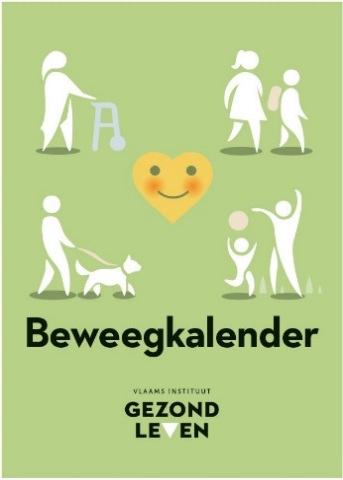 Heb je de beweegkalender gelezen? JA, dagelijks scheurde ik een blaadje afNIET DAGELIJKS, omdat ………………………………………………………………….....NEE, de beweegkalender is blijven liggenAndere mening: ……………………………………………………………………………………………………………………………………………………………………………………Heb je de tips uit de kalender toegepast?JA, ik probeerde meer te bewegen door de tips toe te passenSOMS, niet alle tips waren haalbaar of interessantNEE, geen van de tips was haalbaar of interessant voor mijAndere mening: ……………………………………………………………………………………………………………………………………………………………………………………Heb je oefeningen uit de kalender gedaan?JA, ik deed de oefeningen zoals beschreven op de kalenderJA, maar ik volgde niet volledig de beschrijving van de kalenderSOMS, niet alle oefeningen waren haalbaar of interessantNEE, geen van de oefeningen waren haalbaar of interessant voor mijAndere mening: ……………………………………………………………………………………………………………………………………………………………………………………STAPPENTELLER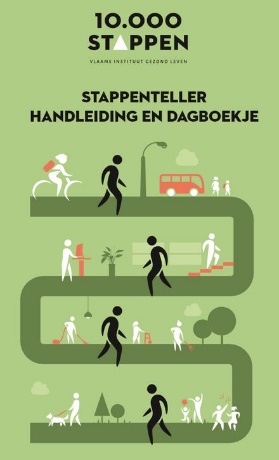 Hebt je de stappenteller gebruikt?Niet van toepassingJA, ik heb dagelijks gekeken hoeveel stappen ik zetteIk heb meer dan 1x/week gekeken hoeveel stappen ik zetteIk heb minder dan 1x/week gekeken hoeveel stappen ik zetteNEE, omdat …………………………………………………………………………………….STAPPENBOEKJEHeb je de informatie gelezen uit het stappenboekje?Niet van toepassingJA, ik heb het boekje volledig gelezenDEELS, Ik heb het boekje niet volledig gelezenNEE, ik heb het boekje niet gelezenNEE, het was niet leesbaarAndere mening: ……………………………………………………………………………………………………………………………………………………………………………………Heb je het stappenboekje gebruikt om jouw stappen in te noteren?Niet van toepassingJA, ik noteerde dagelijks het aantal stappenSOMS, ik noteerde meer dan 1x/week mijn stappenSOMS, ik noteerde minder dan 1x/week mijn stappen NEE, omdat ………..…………………………………………………………………………..Andere mening: ……………………………………………………………………………… 	……………………………………………………………………………………………………ALGEMEENKruis hieronder aan hoe tevreden je bent over de materialenOpmerkingen bij deze stellingen: …………………………………………………………………………………………………………… ……………………………………………………………………………………………………………   Kon je terecht met eventuele vragen over het project of de materialen?Ja, bij…………………………………………………………………………………………….Nee, ik had geen vragenNee, ik kon niet terecht met vragenHeb je het idee dat je, naast de wekelijkse wandelingen ook meer hebt bewogen door dit project?JANEEMocht je iets kunnen aanpassen aan dit project, wat zou het dan zijn?…………………………………………………………………………………………………………… ……………………………………………………………………………………………………………   ………………………………………………………………………………………………………………………………………………………………………………………………………………………… ……………………………………………………………………………………………………………   ……………………………………………………………………………………………………………   …………………………………………………………………………………………………………… ……………………………………………………………………………………………………………   ……………………………………………………………………………………………………………   We zijn aan het einde gekomen van deze vragenlijst. Bedankt voor al je waardevolle feedback.Helemaal akkoordEerder akkoordEerder niet akkoordHelemaal niet akkoordNiet van toepassingIk vond de stappenteller gemakkelijk in gebruikDe stappenteller motiveerde mij om meer te stappenIk vond de tips in de beweegkalender bruikbaarDe beweegkalender motiveerde mij om meer te bewegenIk vond het stappenboekje handigHet stappenboekje motiveerde mij om meer te stappen